АДМИНИСТРАЦИЯ ВЕСЬЕГОНСКОГОМУНИЦИПАЛЬНОГО ОКРУГАТВЕРСКОЙ ОБЛАСТИП О С Т А Н О В Л Е Н И Ег. Весьегонск   05.02.2021                                                                                                                             № 32В соответствии с Федеральным законом от 06.10.2003 № 131-ФЗ "Об общих принципах организации местного самоуправления в Российской Федерации", Федеральным законом от 26.12.2008 № 294-ФЗ "О защите прав юридических лиц и индивидуальных предпринимателей при осуществлении государственного контроля (надзора) и муниципального контроля", постановлением Правительства РФ от 26.12.2018 № 1680 "Об утверждении общих требований к организации и осуществлению органами государственного контроля (надзора), органами муниципального контроля мероприятий по профилактике нарушений обязательных требований, требований, установленных муниципальными правовыми актами", административным регламентом исполнения муниципальной функции "Осуществление муниципального земельного контроля на территории Весьегонского муниципального округа Тверской области", утвержденным постановлением Администрации Весьегонского муниципального округа от 17.07.2020 № 305, Порядком принятия решений о разработке муниципальных программ, формирования, реализации и проведения оценки эффективности реализации муниципальных программ в Весьегонском муниципальном округе Тверской области, утверждённым постановлением Администрации Весьегонского муниципального округа от 30.01.2020 № 651,п о с т а н о в л я ю:Утвердить муниципальную программу Весьегонского муниципального округа Тверской области "Профилактика нарушений обязательных требований земельного законодательства на территории Весьегонского муниципального округа Тверской области на 2021 - 2026 годы"  (прилагается).Обнародовать настоящее постановление на информационных стендах Весьегонского муниципального округа и разместить на официальном сайте Администрации Весьегонского муниципального округа Тверской области в информационно-телекоммуникационной сети Интернет.Настоящее постановление вступает в силу после его официального обнародования.Контроль за исполнением настоящего постановления возложить на заместителя Главы Администрации Весьегонского муниципального округа по экономическим вопросам Тихонова А.А.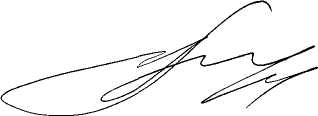             Глава Весьегонского            муниципального округа                                                                      А.В. Пашуков               Об утверждении муниципальной программы  Весьегонского муниципального округа Тверской области "Профилактика нарушений обязательных требований земельного законодательства на территории Весьегонского муниципального округа Тверской области на 2021 - 2026 годы" 